ประกาศองค์การบริหารส่วนตำบลหนองไม้ไผ่    เรื่อง มาตรการให้ผู้มีส่วนได้ส่วนเสียได้มีส่วนร่วม...........................................................................		เพื่อให้การดำเนินงานขององค์การบริหารส่วนตำบลหนองไม้ไผ่ เป็นไปด้วยความเรียบร้อยและคำนึงถึงความต้องการของประชาชน ตลอดจนการมีส่วนร่วมของผู้มีส่วนได้ส่วนเสีย เพื่อเป็นการส่งเสริมให้มีการรับฟังความคิดเห็น ข้อเสนอแนะ รวมถึงการมีส่วนร่วมของผู้มีส่วนได้ส่วนเสียที่เกี่ยวข้องที่สำคัญภายใต้พันธกิจด้านการบริหาร ด้านการบริการ องค์การบริหารส่วนตำบลหนองไม้ไผ่ จึงได้จัดทำประกาศขององค์การบริหารส่วนตำบลหนองไม้ไผ่ เรื่อง มาตรการให้ผู้มีส่วนได้ส่วนเสียได้มีส่วนร่วม 1. กำหนดให้มีการเผยแพร่ ข้อมูลการดำเนินงานตามพันธกิจหลักขององค์การบริหารส่วนตำบลหนองไม้ไผ่ ทางเว็บไซด์หรือทางเฟสบุ๊ค ขององค์การบริหารส่วนตำบลหนองไม้ไผ่ เพื่อให้ผู้รับบริการและผู้มีส่วนได้ส่วนเสียได้รับทราบ			2. กำหนดให้มีการเปิดรับฟังความคิดเห็น ข้อเสนอแนะ ชองผู้รับบริการและผู้มีส่วนได้ส่วนเสียที่มีผลต่อการพัฒนาและการดำเนินงาน ขององค์การบริหารส่วนตำบลหนองไม้ไผ่ ผ่านช่องทางที่หลากหลาย เช่น กล่องรับฟังความคิดเห็น เฟสบุ๊ค เว็บไซต์ เป็นต้น			3. กำหนดให้มีการจัดกิจกรรมเพื่อเปิดโอกาสให้ผู้มีส่วนได้ส่วนเสียมีส่วนร่วมในการดำเนินงาน ขององค์การบริหารส่วนตำบลหนองไม้ไผ่ ตามความเหมาะสมของบริบทในการดำเนินการของงาน      นั้น ๆ ตลอดจนการประชาสัมพันธ์เผยแพร่ข้อมูลการจัดกิจกรรมดังกล่าวต่อสาธารณะ			จึงประกาศให้ทราบโดยทั่วกันประกาศ ณ วันที่   4   เดือน มีนาคม พ.ศ. 2562 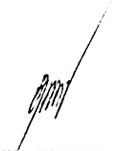           				       (นายอานนท์  หาญสูงเนิน)                                         นายกองค์การบริหารส่วนตำบลหนองไม้ไผ่